Cyfarfodydd Tiwtoriaid 1 Tachwedd 2021 (18 yn bresennol) Y Safle RhyngweithiolYmhlith y pynciau a drafodwyd gyda Marc Morris roedd:Os bydd tiwtor yn dysgu llawer iawn o gyrsiau, gall gymryd amser i’r manylion lwytho ar y Safle.Mae hi bellach yn bosib gwneud rhai newidiadau i’r gofrestr, gan gynnwys cywiro cofrestr sy wedi’i marcio yn anghywir.Gofynnwyd beth yw ystyr Fy NPP. Eglurwyd mai ‘Fy Natblygiad Proffesiynol Parhaus’ yw e. Penderfynwyd newid hyn i DPP. Yn y flwyddyn newydd, bydd adran o’r enw Academi ar y Safle a fydd yn cadw cofnod o’r holl gyrsiau mae tiwtoriaid yn eu mynychu.Nodwyd y gall fod yn anodd i ddysgwyr ddod o hyd i’r union gwrs maen nhw’n chwilio amdano am fod cymaint o ddewis wrth ddefnyddio’r chwilotwr. O safbwynt cyrsiau dilyniant, nodwyd bod y darparwyr yn anfon y dolenni priodol at y dysgwyr. Nodwyd bod angen hefyd sicrhau bod dysgwyr yn ystyried eu dilyniant o ddifri, yn hytrach na chymryd yn ganiataol y byddant yn parhau yn yr un grŵp. Nodwyd mai dim ond 5 uned Mynediad Fersiwn 2 sydd ar y Safle Rhyngweithiol. Eir ati i roi mwy o unedau yna mor fuan â phosib. Marcio Gwaith CartrefRydym eisoes yn darparu fersiynau Word a pdf o’r holl unedau Gwaith Cartref. Dangosodd Dewi George ddull arall. Bydd y dysgwyr yn teipio eu Gwaith Cartref a fydd yn mynd yn syth i mewn i neges ebost ar gyfer y tiwtor. Barn y cyfarfod oedd y byddai hyn yn hwylus iawn ac yn werth ei gynnig fel opsiwn arall.Digwyddiadau Cefnogi DysgwyrAed trwy’r rhestr isod. Darperir rhagor o wybodaeth am bob digwyddiad maes o law.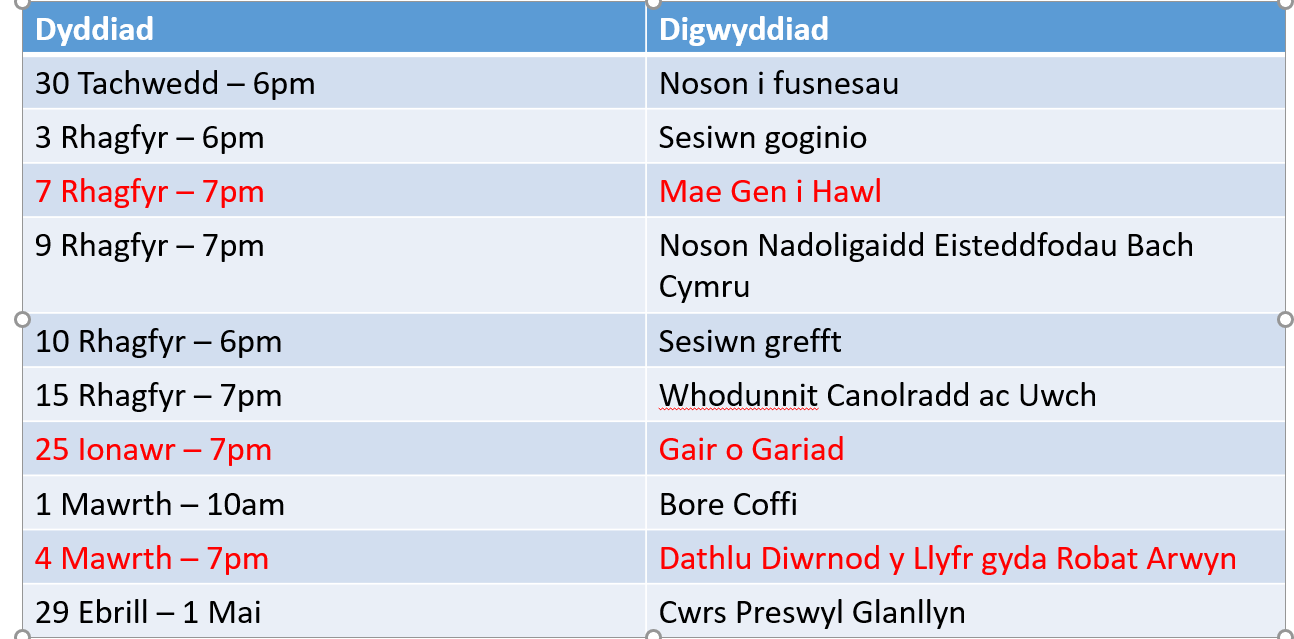 Ychwanegiadau i’r Safle RhyngweithiolAtgoffwyd pawb bod y canlynol ar gael:Banc Adnoddau - Gwaith Cartref ar gyfer pob lefel – fersiynau pdf a Word. Mae 6 uned pdf bellach ar gael ar gyfer y Mynediad newydd.Adnoddau Cyfunol – Canllawiau a chyflwyniadau PowerPoint Sylfaen sy’n cyd-fynd â’r cwrs cyfunol ond all fod yn ddefnyddiol ar gyfer unrhyw gwrs Sylfaen.Croeso i Bawb – Cardiau fflach i gyd-fynd â’r cwrs ond sydd hefyd yn ddefnyddiol ar gyfer unedau cychwynnol y Cwrs Mynediad.Cymraeg yn y Cartref – Mae’r atodiadau (Mynediad) bellach yn gyflawn.Cyfarfod nesaf: 6 Rhagfyr am 2pm.  